May 2024Applicant declaration of the s266 landholder notification of intention to exercise rights under a pre-2015 mineral claim that is being renewed within the Lightning Ridge Mineral Claims DistrictForm LR6Bv (validation) Mining Act 1992Lodgement informationFor help with lodging this application or for more information about small-scale titles in New South Wales, contact:Mining, Exploration and Geoscience Small-Scale Titles project teamPhone +61 2 40 636 900 Fax +61 2 6829 0825sstproject@regional.nsw.gov.au NoteAny reference to the 'Department' in this form refers to Regional NSWThis form is part of the pre-2015 mineral claim (renewal) validation project How to submit this formApplications within Lightning Ridge Mineral Claims District: Submit your application at the Department Office, 41 Opal Street, Lightning Ridge, NSWOffice hours are 9.30 am to 1.00 pm and 2.00 to 4.00 pm on Monday through Thursday, and 9.30 am to 1.00 pm on Friday.By email: sstproject@regional.nsw.gov.au By mail: Mining, Exploration and Geoscience, Title Assessments, PO Box 314, Lightning Ridge NSW 2834Facsimile: +61 2 6829 0825 © State of New South Wales through Regional NSW 2024. The information contained in this publication is based on knowledge and understanding at the time of writing in May 2024. However, because of advances in knowledge, users are reminded of the need to ensure that the information upon which they rely is up to date and to check the currency of the information with the appropriate officer of the Regional NSW or the user's independent adviser.Privacy Statement This information is collected by the Department for the purposes of assessing an application for an authorisation or an application associated with an authority as required by the Mining Act 1992 or Mining Regulation 2016. This information may also be used by the Department to comply with its public register and record-keeping requirements under the Mining Act 1992 and Mining Regulation 2016 to confirm applicant details in the event that subsequent applications are made and to establish and maintain databases to assist the Department with its work generally. Except for purposes required by law, your personal information will not be disclosed to third parties unless the disclosure is directly related to the purpose for which the information was collected, and the Department has no reason to believe you would object to the disclosure or you are reasonably likely to have been aware or have been made aware, that information of that kind is usually disclosed to that other person or body, or the Department believes on reasonable grounds that the disclosure is necessary to prevent or lessen a serious and imminent threat to the life or health of the individual concerned or another person.You may apply to the Department to access and correct any personal information the Department holds about you if that information is inaccurate, incomplete, not relevant or out of date. Version 1.1 May 2024When to use this formThis form is to be completed by individuals and companies to prove the applicant has met the requirements of s266(4) Mining Act 1992 within the Lightning Ridge Mineral Claims District.  Form LR6Bv meets the requirements of s197 of the Mining Act 1992 and the Mining Regulation 2016.If there is insufficient room in the fields below, please provide the information as an attachment.Mineral claim details Applicant(s) detailsAdditional mineral claim holdersIf there are more than one holder of the mineral claim, please provide their names and details as an attachment. The attachment must include all the information requested in the holder table above.	 I have attached additional mineral claim holder detailsFull or partial renewal I am applying for a:  Full renewal of the mineral claim  Partial renewal of the mineral claim If you are applying for a partial renewal of the mineral claim, describe the part of the claim area to which the renewal relates and attach a map clearly identifying that part of the claim area. Form LR23 details Attach the following evidence: A copy of Form LR23: Landholder notification of intention to exercise rights under a small-scale title within the Lightning Ridge Mineral Claims District  A copy of the map sent to the landholder Proof of delivery, either: Registered post receipt (this a receipt from Australia Post that shows the LR23 form has been accepted for delivery). OR  Proof of delivery via registered post (this is a proof of delivery issued by Australia Post with signature on delivery and online tracking).Fees and charges Department staff will calculate the amounts payable and provide a payment request. The payment must be paid before the mineral claim renewal can be determined.Payments are through cash or credit card. Credit card merchant fees apply to all credit card payments and will be added to the payment amount at the following rates:  Visa & Mastercard: 0.4%If you want to use a debit or credit card to pay the fees and charges remotely, Form LR29 may be used to authorise this payment.If your mineral claim has more than 2 months remaining until expiryAs application fees and levies were collected with your original (post-2015) renewal application, there is no need for further payment of application fees and levies. Unless you have a private landholder compensation agreement, you will be required to pay an additional amount for the landholder’s compensation based on the CPI increases to the standard compensation amount.If your mineral claim has less than two months until expiry or has expired As an application fee was collected with your original (post-2015) renewal application, there is no need for further payment of an application fee.Unless you have a private landholder compensation agreement, you will be required to pay an additional amount for the landholder’s compensation based on the CPI increases to the standard compensation amount.The Department may give you a renewal term of up to 1 year from your expiry date. You will be required to pay further landholder’s compensation and required levies as shown in table below.  1Note: This is the 2024 standard rate, and it is indexed annually by Consumer Price Index (CPI). Checklist of items to be included with this applicationNote: The two checklists below are to be completed by the applicant prior to signing the declaration. DeclarationApplicant(s) (individual or company)This section is to be completed by the applicant(s) applying for the mineral claim.Each applicant (or authorised representative of a company) must complete the declaration below and sign this form:I certify that the information provided is true and correct to the best of my knowledge and belief. I understand under the Crimes Act 1900 NSW Part 5A, that knowingly or recklessly giving false or misleading information is a serious offence, and under the Mining Act 1992 section 378C, any person who provides information that the person knows to be false or misleading is guilty of an offence, for which they may be subject to prosecution. (For companies only) I declare that I am authorised to complete and lodge this applicationAdditional applicantsIf there are more than one mineral claim holder, please provide their signed declaration as an attachment. The attachment must be a copy of this page that the additional proposed holders have filled in their name, dated, and signed.	 I have attached a signed declaration for additional proposed mineral claim holdersAgent authorised to act for the applicant(s) (if applicable)Note: As the proposed mineral claim holder, you can appoint an agent if desired. An agent can lodge an application on your behalf. You will need to provide written notice that you have appointed a person as your agent.  The authorised agent must complete the declaration below and sign this form:I certify that the information provided is true and correct to the best of my knowledge and belief. I understand under the Crimes Act 1900 NSW Part 5A, that knowingly or recklessly giving false or misleading information is a serious offence, and under the Mining Act 1992 section 378C, any person who provides information that the person knows to be false or misleading is guilty of an offence, for which they may be subject to prosecution. For companies only, I declare that I am authorised to complete and lodge this applicationOffice use onlyApproved by: Executive Director, Assessments and Systems under delegation from the Minister administering the Mining Act 1992. CM9 Reference: RDOC23/63524Details Mineral claim number  Expiry date of Mineral claim 1st Applicant details Applicant name (person or company) Contact person (if a company)Have company directors changed from the original application?  If so, please update.Contact phone Contact Email Street addressPostal address   Same as aboveService of documents and communicationsAny correspondence in relation to this application and any subsequent authority will be sent to this person’s email, including documents that the Department is required to serve. The Department will contact you and serve documents related to your claim via the email address specified above. If you would also like a copy of documents to be sent to you by mail to the postal address indicated above, please check the box below. I request that copies of documents and communications are also sent to me by mail.  Description of the part of the claim area to which the renewal relates.  I have attached a map of the part of the claim area to which the renewal relates Details of serving "Form LR23: Landholder notification of intention to exercise rights under a small-scale title within the Lightning Ridge Mineral Claims District" to the landholder Details of serving "Form LR23: Landholder notification of intention to exercise rights under a small-scale title within the Lightning Ridge Mineral Claims District" to the landholder Date the notice was posted to the landholder (dd/mm/yyyy):Date seven working days from the date the applicant posted the notice to the landholder. Payment itemsPayment amountRoad levy$25Mullock levy$10Environmental and rehab levy$10Standard Landholder compensation1$1261Mandatory items to be attached to the applicationYesReferenceHave you brought to show staff your proof of identity document (e.g. valid drivers licence available for sighting if in person or supplied a copy with your application? Question 1Copy of Form LR23: Landholder notification of intention to exercise rights under a small scale title within the Lightning Ridge Mineral Claims District and mapQuestion 4A copy of the map sent to the landholderQuestion 4Registered post receipt (this a receipt from Australia Post that shows the LR23 form has been accepted for delivery) ORProof of delivery via registered post (this is a proof of delivery issued by Australia Post with signature on delivery and online tracking)Question 4Items to be attached to the application if applicable YesN/AReferenceMap of the part of the claim area to which the renewal relatesQuestion 3Additional applicants’ declaration Question 7.2For agents only, written evidence of appointment and proof of identity document (e.g. valid driver’s licence)Question 81st Applicant details1st Applicant detailsName or company nameContact person and their position (for companies only)DateSignatureAgent detailsAgent detailsName Proof of identity document (e.g. valid driver’s licence) is attached Contact phoneContact emailStreet addressPostal address Same as aboveEvidence of appointment as an agent I have attached a written notice by the applicant of my appointment as their agentService of documents and communicationsAny correspondence in relation to this application and any subsequent authority will be sent to this person’s email, including documents that the Department is required to serve. The Department will contact you and serve documents related to your claim via the email address specified above. If you would also like a copy of documents to be sent to you by mail to the postal address indicated above, please check the box below. I request that copies of documents and communications are also sent to me by mail.  DateSignature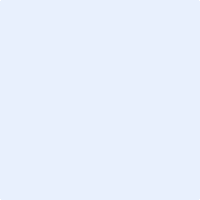 Application receivedApplication receivedMineral claim number:      Mineral claim number:      Time:      Date:       Officer’s name:      Officer’s name:      Signature: Signature: FeesAmountReceipt numberReceipt datePayment method CPI adjusted fees/levies$      Cash   CardPublication (if applicable)$      Cash   CardTotal amount$     Amendment scheduleAmendment scheduleAmendment scheduleDateVersion #AmendmentAugust 20231.0Form developedApril 20241.1Updated to reference Standard Landholder compensation rates for 2024 and information on Form LR29 to authorise a credit or debit card payment. 